Visual aid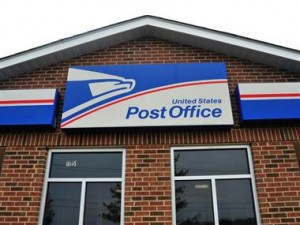 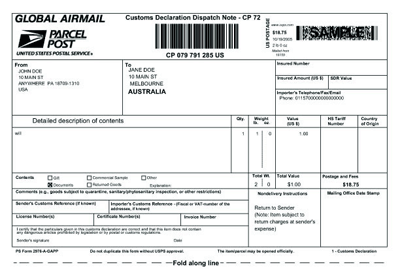 Worksheet # 1Word_________   : length, width, depth and height._________   : easily damaged, broken, or harmed._________   : the agreement in which you pay a company money and  the company pays the cost if you have an accident, injury, or loss._________   : a very short time._________   : a box or container in which something is put, esp. to be sent or sold, or a group of objects wrapped together._________   : your name written in the particular way you write it, esp. on a printed document to show that you have written it yourself._________   : the act of taking goods, letters, or packages to people's houses or places of work._________   : Food that is perishable has to be used quickly or it will decay so that you cannot eat it.      # 10 pound ≑ 4.5kg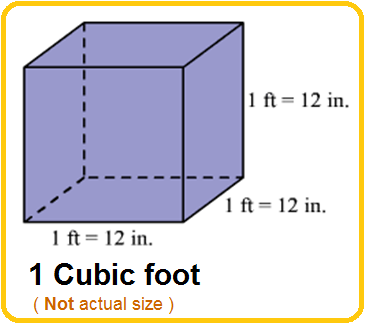 Worksheet # 2  Dialogues At the post officeS : staff,    C: customer______ Change the wordsS : Good morning. May I help you?C : Yes, please. I’d like to mail a package.S : Alright, how big is it?C : It’s about one cubic foot, and it weighs ten pounds.S : Alright, let’s check those measurements.C : Okay!S : Yes, you were about right. Now, do you have enough stamps?C : Yes, I put three. It’s going across the country.      I'd like to send this to Korea/Japan/Canada.S : Oh, okay. That should be enough. How would you like to send it?C : What is the cheapest way to send it?S : Shipping is the cheapest. But you need to wait for 1 week/ 1 month/ 3 months.C : I'd like to send it by EMS/air plane/ship.S : Could you fill in this form, please? Ah! And please, write your signature on the delivery receipt.C : Alright, here you go. So, how much will it cost to send it to Korea/Japan/Canada?S : It will cost 200 dollars and ten cents. C : I'd like to pay this bill by credit card/cash.S : Are there any perishable food /fragile items in the package?C : No.S : Would you like an insurance? C : How much is it?S : It's $10.55. C : O.K. Here you are.S : Do you need anything else?C : Yes. I'd like an envelope/ a packet of envelopes/ a jiffy bag, please.S : You can buy it in the next corner. Is that all? C : What time do you close/open?S : We close/open at 6:30 p.m.C : Awesome. Thanks for all your help.S : No problem. Please feel free to come again.SOS Worksheet #3 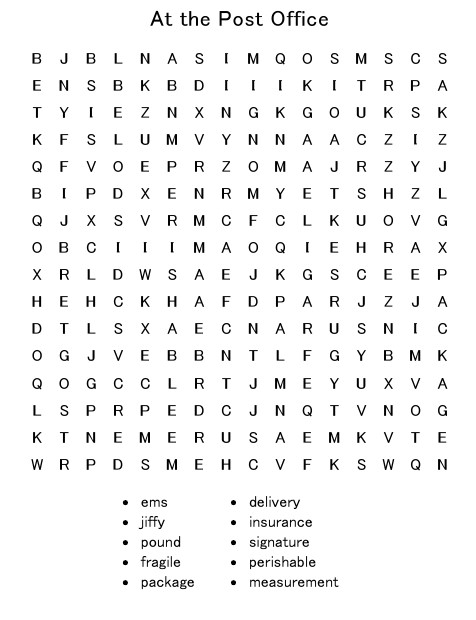 Answer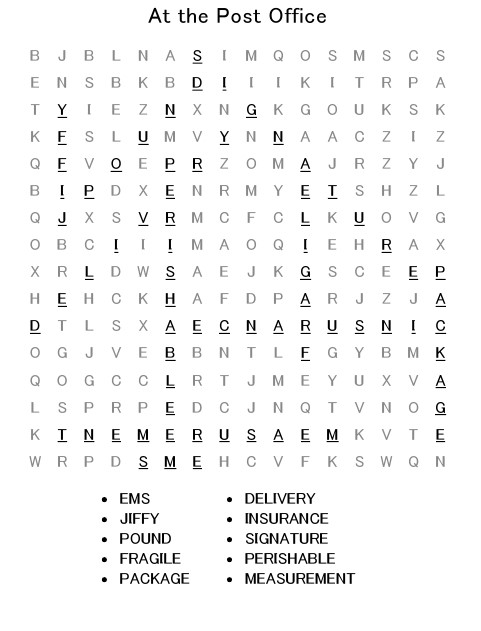  Listening   ■ Speaking    Reading    Grammar   WritingTopic:  Useful expression : at the post officeInstructor:Jennis ChoiLevel:Intermediate (Adult)Students:8 studentsLength:30 MinutesMaterials:♦ Realia  : picture and video ♦ White board and board marker♦ Activities worksheet(8 copies)♦ SOS activity worksheet(8 copies)♦ Computer (for the video)Aims:♦ Main aim: Students will be able to improve their speaking skills with the dialogue and their role play.♦ Secondary aim: Students will be able to discuss about postal services.♦ Personal aim: I want them to enjoy their talking time, and to share their idea. Language Skills:♦ Speaking: Students will discuss about the topic.♦ Listening: Students will listen to other students’ presentations. ♦ Reading: Students will read the sentences in the worksheet.♦ Writing: Students will answer the questions in the worksheet. Language Systems:♦ Phonology: /t/ vs /d/♦ Lexis: measurement, fragile, insurance, jiffy, package, signature, delivery, perishable♦ Grammar: I`d like to♦ Function: giving and getting information.♦ Discourse: discussion, role play.Assumptions:Students already know♦ What the shape of our desk will is and how many classmates there have in this class. ♦ What they will learn and what activities they will do.♦ The language skills and systems.Anticipated Errors and Solutions:♦ If students are not able to understand the activity, I will give them a demonstration. ♦ If students do not finish their work because of time constraint.I will give them to the remaining activities and questions as homework. ♦ If students finished their work ahead of time, I will give the SOS activity.References:♦ Image : https://www.usps.com/♦ Definition : http://dictionary.cambridge.org♦ Dialogues : http://www.learn-english-conversation.net/post-office/#.V7wq-5iLTIUhttps://www.speaklanguages.com/english/phrases/at-the-post-office♦ Video : https://www.youtube.com/watch?v=pOenyWBrIeI♦ SOS activity : http://www.puzzlefast.com/Lead-InLead-InLead-InLead-InMaterials: NoneMaterials: NoneMaterials: NoneMaterials: NoneTimeSet UpStudent ActivityTeacher Talk1minsWhole classAnswering teacher’s questionsGood afternoon, everyone. Where do you go when you would like to send your package? How often do you visit a post office? What do you do in the post office? Pre-ActivityPre-ActivityPre-ActivityPre-ActivityMaterials: Visual Aid, Whiteboard, Board markers, Worksheet #1, ComputerMaterials: Visual Aid, Whiteboard, Board markers, Worksheet #1, ComputerMaterials: Visual Aid, Whiteboard, Board markers, Worksheet #1, ComputerMaterials: Visual Aid, Whiteboard, Board markers, Worksheet #1, ComputerTimeSet UpStudent ActivityTeacher Talk1mins2mins1minsWhole classindividuallyWhole classAnswering teacher’s questionsAnswering worksheet’s questionsChecking answers 1. BrainstormingEliciting(show the students visual aid-pictures)“I will show you pictures. Do you know this place? Where is it? What can you do there?Additional explanationWhen we need to buy stamps, send mail, or use other services, we visit a post office. ModelingShow the subject ‘At the post office’ (Write on the board)2. VocabularyInstruction“We are going to learn some vocabulary. I will give you the paper. First, read the words carefully, and then find the answer. I will give 2 minutes to finish it.”Demonstration “No.1 is.. (with gesture)”Pronunciation checking : Click the English homepage.ICQWhat will you do?Are you working in group?How much time do you have?Let’s start.MonitoringAnswer students if they have questions.“Time’s up, everybody”Check answers“ Let’s check the answer together”Let students answer one by one.-Write the words if necessary.“What a nice work!”Main ActivityMain ActivityMain ActivityMain ActivityMaterials: Whiteboard, Board markers, Worksheet #2, Computer, Video 1Materials: Whiteboard, Board markers, Worksheet #2, Computer, Video 1Materials: Whiteboard, Board markers, Worksheet #2, Computer, Video 1Materials: Whiteboard, Board markers, Worksheet #2, Computer, Video 1TimeSet UpStudent ActivityTeacher Talk10minsWhole classgroupspairsReading and speaking the dialogue. Practice the dialogue.DialogueInstruction“We are going to learn expressions. Now I will give another paper. First, please read to follow the dialogue.” (with the  video1)DemonstrationI will read part S and Ct. [Make groups] “This group is S, this group is C. This group will do it first. And the next is… Good job. Next, change roles. Very good!”Now, please practice with your partner. You can change roles and the words. I will give you 3 minutes.”DemonstrationI will speak only one sentence to change the words. ICQ“What will you do with your partner?How many minutes do you have?”“Let’s start.”“Okay, time’s up”MonitoringAnswer students it they have questions.Feedback“Great job. Very good”Post ActivityPost ActivityPost ActivityPost ActivityMaterials: Whiteboard, Board markersMaterials: Whiteboard, Board markersMaterials: Whiteboard, Board markersMaterials: Whiteboard, Board markersTimeSet UpStudent ActivityTeacher Talk10minsWhole classRole paly1. Free Production Instruction“Would you visit a post office near the school? Image your own post office, and make your own role play in your group. Next please present it. I will give 3 mins. DemonstrationI will show a role paly with students. (but very quickly) ICQ“How much time do you have?Let’s start.”Monitoring Answer the students’ questions if they need it.Feedback“Speak loudly and clearly” “Well done!”2. Conclusion“Today we have learned words and expressions. When you go to a post office, please use the expressions. Thank you for your participations. See you next class.”SOS ActivitySOS ActivitySOS ActivitySOS ActivityMaterials: SOS worksheet #3Materials: SOS worksheet #3Materials: SOS worksheet #3Materials: SOS worksheet #3TimeSet UpStudent ActivityTeacher TalkIf neededPairsFinding the words.Instruction“Let’s find the words. The words which we have learned can be found here. Please circle the word if you find them. You have 3 minutes to do it.”Demonstration“The first word is…”ICQ“How much time do you have?Can you talk with your partner?”MonitoringMonitor discreetly. If they have questions, answer it.Feedback“Time is up.  Job well done."Delivery,  Jiffy,                Signature,  Delivery,  InsurancePackage,  Measurement,  Perishable, Fragile